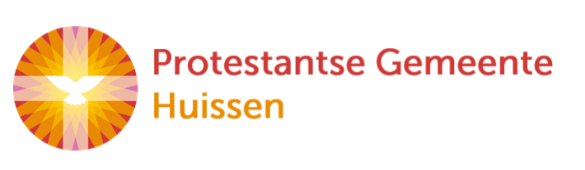 zondag 24 december 2023 Kerstnacht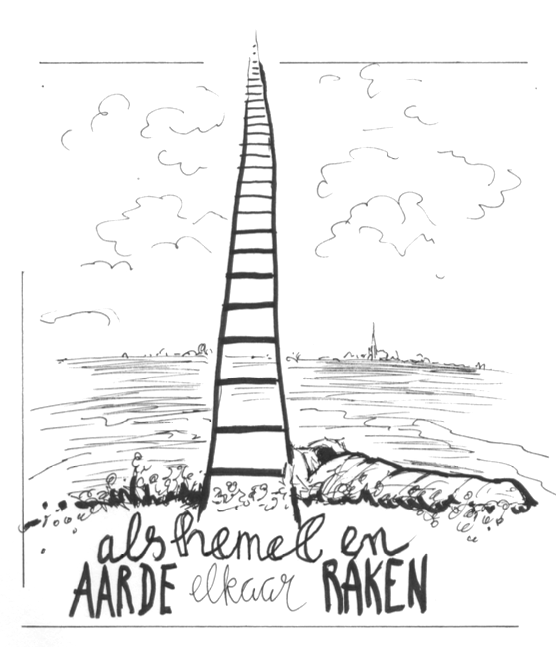 Thema: Als hemel en aarde elkaar rakenZingen	vóór de viering zingt Promises: ‘This child Emmanuel’daarna zingen wij samen lied 477: 1, 2, 3 en 5 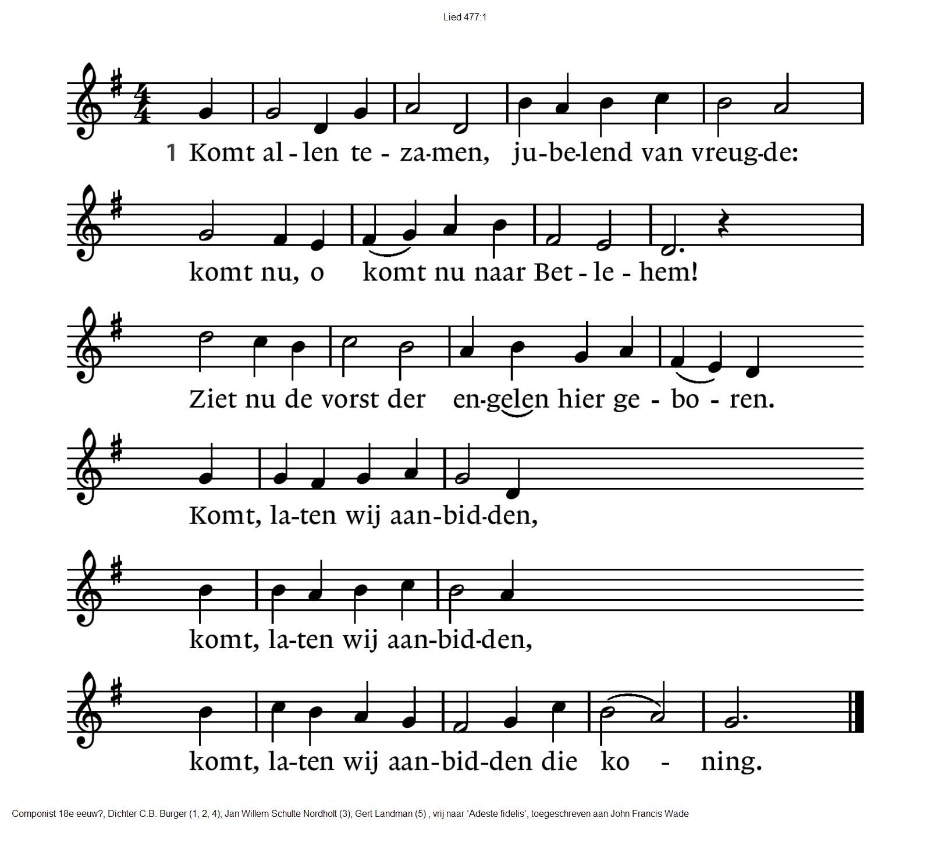 2. De hemelse engelenriepen eens de herdersweg van de kudde naar ’t schamel dak.Spoeden ook wij ons met eerbiedige schreden!Komt, laten wij aanbidden…3. Het licht van de Vader,licht van den beginne,zien wij omsluierd, verhuld in ’t vlees:goddelijk kind, gewonden in de doeken!Komt, laten wij aanbidden…5. Zingt aarde en hemel,zingt nu engelenkoren,zingt alle scharen rondom de troon:Glorie aan God en vrede voor de mensen!Komt, laten wij aanbidden…D E    V O O R B E R E I D I N GDe klok luidt - het wordt stilWelkom en begroeting Kom tot ons o Godnaar U gaat ons verlangen uit.Wek op uw krachten schep ons nieuwe adem!Kom tot ons God,dat U ons raakt met de hartslag van uw liefde.Dat U ons draagtop de vleugels van uw vredeKom tot ons Godwek op uw krachten verlicht ons leven in deze nacht.Amen (gemeente gaat staan)Zingen	lied 476: 1, 3 en 4 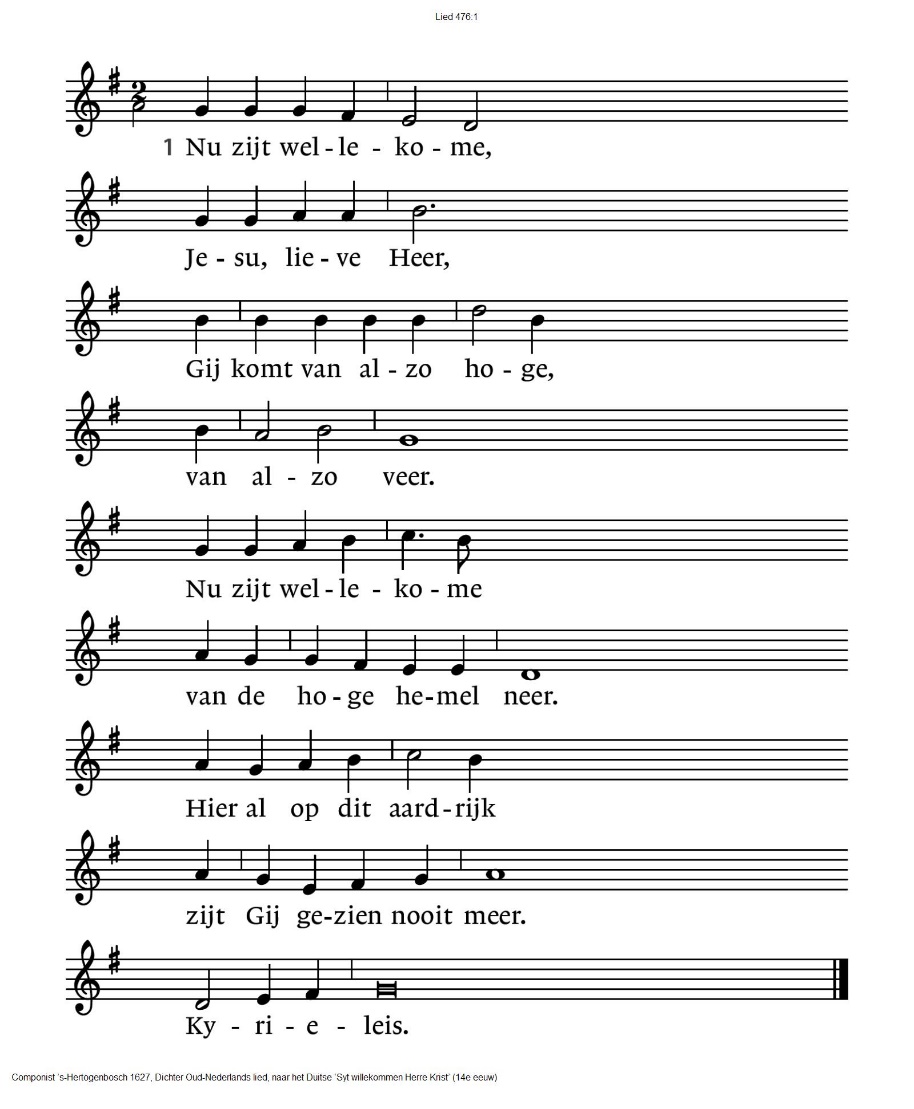 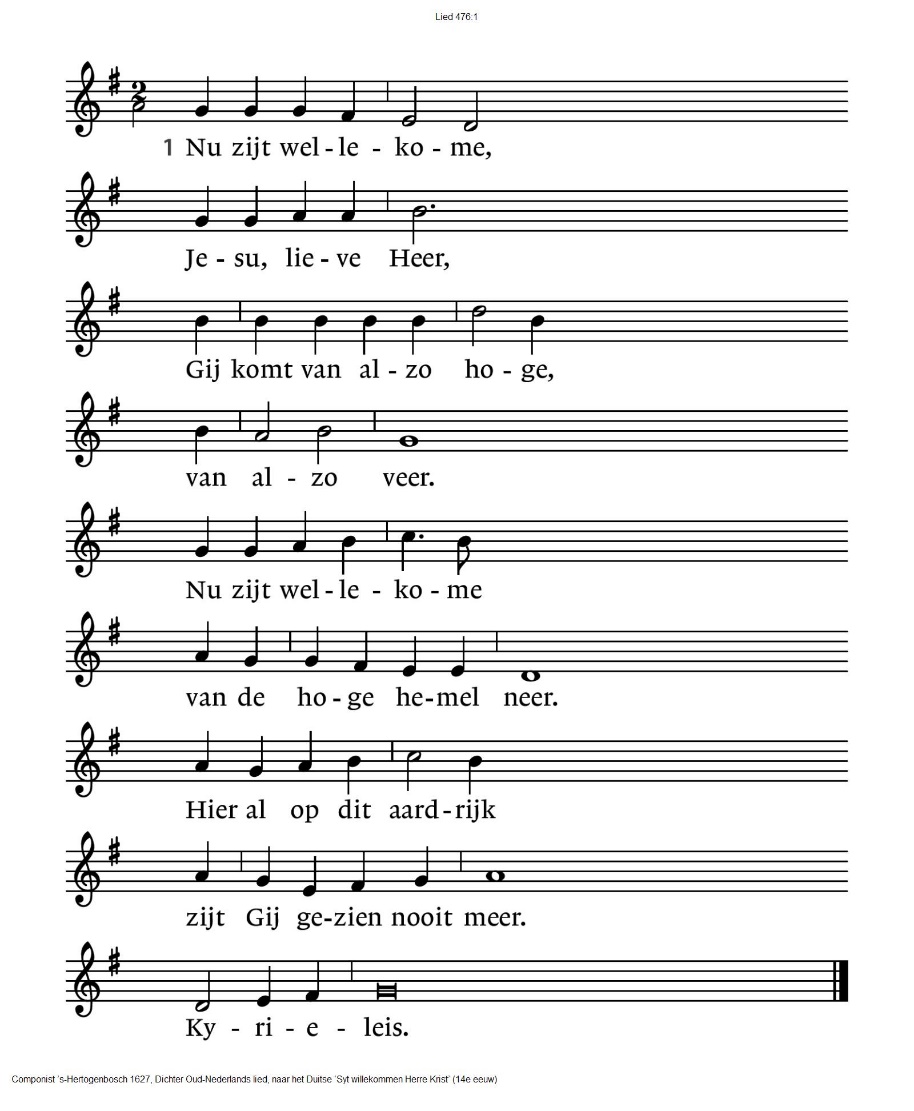 Begroetingv. Vrede zij u allen!a.  DE WERELD ZIJ VREDE!v.  Wij roepen God aan.a.  WIE IS GOD?v.  Die hemel en aarde gemaakt heeft,a.  DIE TROUW IS TOT IN EEUWIGHEID,v.  die de verdrukten recht verschafta.  DIE DE HONGERIGEN BROOD GEEFTv.  die de Geest zendta.  EN WIJ WORDEN HERSCHAPEN.(gemeente gaat zitten)Gebed voor de nood in de wereldPromises zingt ‘This holy Christmasnight’Our day of joy is here again,
With love and peace and song;
Come, let us join th’angelic strain
With voices clear and strong.Refrein
Gloria to our God, we sing,
Gloria to our Lord and King;
Peace, goodwill with all abide
on this holy Christmas night.When darkness lay upon this earth,
A glorious light did shine;
God sent a Gift of priceless worth
And showed His love divine. Refrein
Gloria to our God, we sing, …Now to the manger let us go
To worship and adore
The tender Babe upon the straw,
Our Savior evermore.(Vertaling: Eer aan de God tot wie wij zingen. Eer aan onze God en Koning.Vrede voor iedereen van goede wil in deze kerstnacht)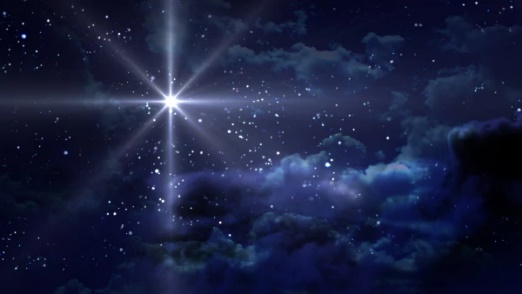 D E   D I E N S T   V A N   D E   S C H R I F TInleiding op de lezingen en het themaGebed om de GeestDe tafelkaarsen worden aangestokenLezen	Genesis 28: 10 - 16Zingen 	Da berühren sich Himmel und Erde	(eerst door Promises, daarna door allen)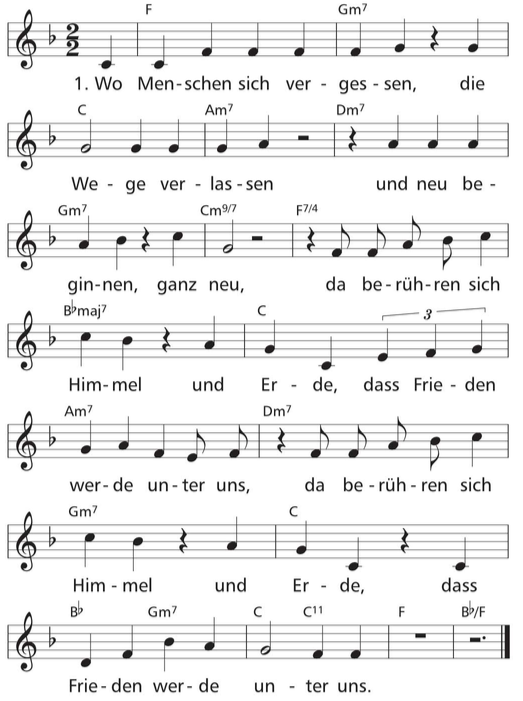 Wo Menschen sich verschenken, die Liebe bedenkenund neu beginnen, ganz neu,Da berühren sich Himmel und Erdedass Frieden werde unter uns 		Wo Menschen sich verbünden, den Hass überwindenund neu beginnen, ganz neu,Da berühren sich Himmel und Erdedass Frieden werde unter uns 		Lezen	Lucas 2: 1 - 20Zingen		lied 483 Stille nacht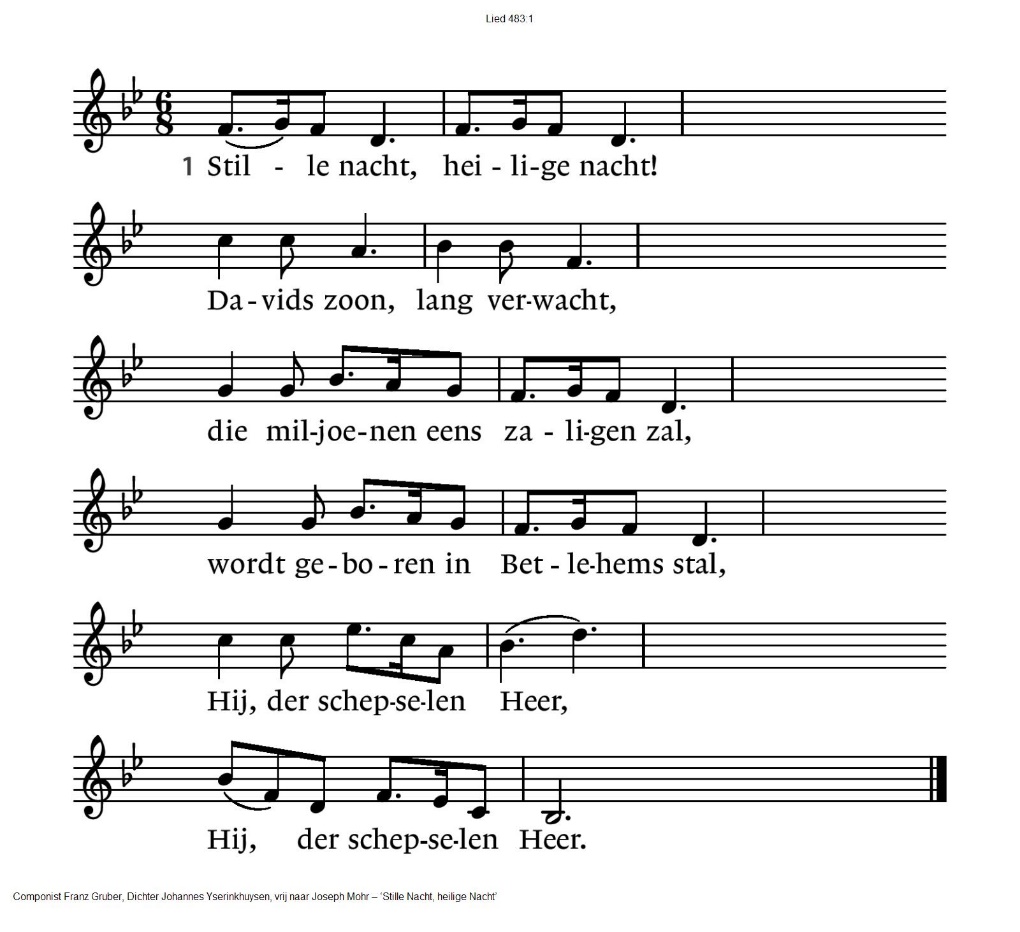 	2. Hulploos kind, heilig kind,dat zo trouw zondaars mint,ook voor mij hebt Ge U rijkdom ontzegd,wordt Ge op stro en in doeken gelegd.Leer me U danken daarvoor.Leer me U danken daarvoor.3. Stille nacht, heilige nacht!Vrede en heil, wordt gebrachtaan een wereld, verloren in schuld;Gods belofte wordt heerlijk vervuld.Amen, Gode zij eer!Amen, Gode zij eer!OverdenkingPromises zingt ‘Celebrate His reign’ medleyHe shall reign over all the earth (4x)For unto us a Son is givenunto us a child is born.Jesus, Son of the FatherHe will rule on Davids throneHe shall reign over all the earth… He was born in a stable in Israël,in a village called Bethlehem.He came as the promised Messiah.Jesus, the son of man.He shall reign over all the earth…Hallelujah!For the Lord God omnipotent reigneth.
Hallelujah! Hallelujah! Hallelujah! Hallelujah  He shall reign over all the earth…And the glory of the Lord is risenThe glory of the Lord has comeThe glory of the Lord has risen unto thee, unto theeGebeden - Stil gebed - Onze VaderOnze Vader die in de hemel zijt,Uw naam worde geheiligd.Uw koninkrijk kome,Uw wil geschiede,	op aarde zoals in de hemel.Geef ons heden ons dagelijks brood.En vergeef ons onze schuldenzoals ook wij onze schuldenaars vergeven.En leid ons niet in verzoeking,maar verlos ons van de boze.Want van U is het koninkrijken de krachten de heerlijkheid in eeuwigheid, Amen	Collecte  D: Diaconie algemeen   K: Pastoraat en eredienstPromises zingt tijdens de collecte  ‘O Holy night’O Holy night, the stars are brightly shining.
It is the night of our dear Savior’s birth.
Long lay the world in sin and error pining
‘till he appeared and the soul felt its worth.
A thrill of hope the weary world rejoices.
For yonder breaks a new and glorious morn.Fall on your knees.
Oh hear the angel voices.
Oh night divine.
Oh, night, oh night, oh holy night.
Oh night divine.Chains shall He break for the slave is our brother.
And in His name all oppression shall cease.
Sweet hymns of joy in grateful chorus raise we.
Let all within us praise His holy nameChrist is the LordOh, praise His name forever.His power and glory evermore proclaim. His power and glory evermore proclaim. Oh night divine.
Oh holy night.
Oh night divine.(Vertaling:Oh heilige nacht, de sterren schijnen helder. Het is de nacht van de geboorte van onze geliefde Redder. De wereld leefde lang in zonde en fouten. Tot Hij verscheen en de ziel zijn waarde voelde. Hij leerde ons oprecht om elkaar lief te hebben. Zijn wet is liefde en Zijn boodschap is vrede.
Kettingen zal Hij breken want de slaaf is onze broeder. En in Zijn naam, zal alle onderdrukking stoppen. In een dankbaar koor zingen wij vreugdegezangen. Laat alles in ons Zijn heilige naam prijzen.)VredeswensZegen	(met gezongen AMEN)Zingen 	Ere zij God, ere zij God, ere zij GodIn de hoge, in de hoge, in de hogeVrede op aarde, vrede op aardeIn de mensen, een welbehagenEre zij God in de hoge, ere zij God in de hogeVrede op aarde, vrede op aarde, vrede op aarde, vrede op aardeIn de mensen, in de mensen, een welbehagenIn de mensen, een welbehagen, een welbehagenEre zij God, ere zij GodIn de hoge, in de hoge, in de hogeVrede op aarde, vrede op aardeIn de mensen een welbehagenAmen, amenOok morgenochtend is er een Kerstviering in de kerk. Deze begint om 10.00 uur. Thema: “Als in Huissen de sterren stralen!”.Van harte welkom! Wij wensen u en jou gezegende Kerstdagen..-.-.-.-.-.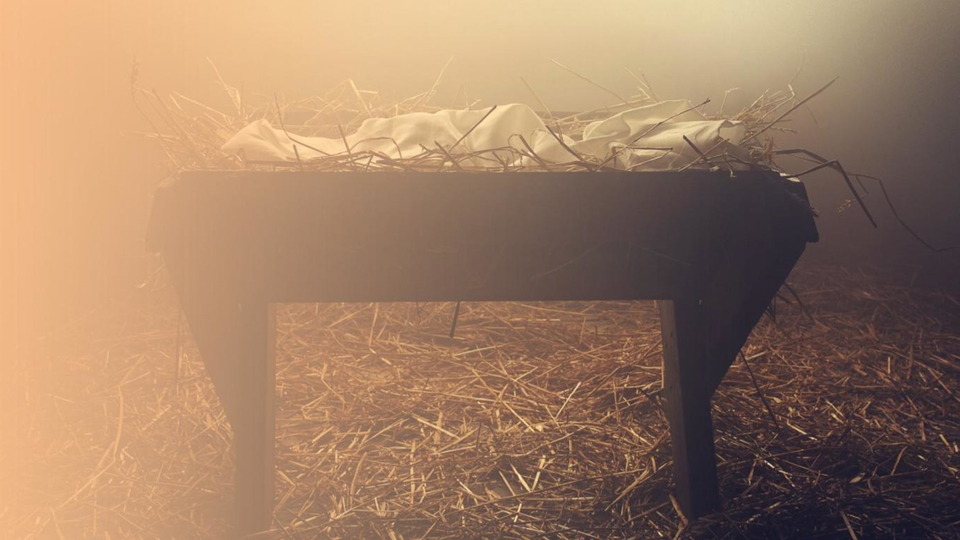 Reacties op de viering zijn welkom in de doos in de hal óf via het adres   reactieviering@pknhuissen.nl3. Herders op den velde hoorden een nieuw lied,dat Jezus was geboren, zij wisten ’t niet.‘Gaat aan gene straten en gij zult Hem vinden klaar.Bet’lem is de stede, daar is ’t geschied voorwaar.’Kyrieleis.4. Wijzen uit het oosten, uit zo verre land,zij zochten onze Here met offerand’.Ze offerden ootmoediglijk mirr’, wierook ende goudte eren van dat kinde, dat alle ding behoudt.Kyrieleis.